                Администрация                                                                                    муниципального района 	                  Сергиевский            Самарской области          ПОСТАНОВЛЕНИЕ          «__» _______ 2017 г.                    № ____О внесении изменений в постановление администрации муниципального района Сергиевский№310 от 06.04.2017 года  «Об утверждении Порядка проверки правильности составления документов, представляемых сельскохозяйственнымитоваропроизводителями, осуществляющими свою деятельностьна территории  муниципального района Сергиевский Самарской области, при оформлении субсидии на оказание несвязанной поддержки сельскохозяйственным товаропроизводителям в области растениеводства, подтверждение достоверности содержащихсяв них сведений» 	В соответствии с Законом Самарской области от 03.04.2009 №41-ГД «О наделении органов местного самоуправления на территории Самарской области отдельными государственными полномочиями по поддержке сельскохозяйственного производства», постановлением Правительства Самарской области от 18.04.2017 года №243 «О внесении изменения в постановление Правительства Самарской области от 12.02.2013 №30 «О мерах, направленных на поддержку сельскохозяйственного производства за счет средств областного бюджета, в том числе формируемых за счет поступающих в областной бюджет средств федерального бюджета», Администрация муниципального района СергиевскийПОСТАНОВЛЯЕТ:	1. Внести в постановление администрации муниципального района Сергиевский №310 от 06.04.2017 года  «Об утверждении Порядка проверкиправильности составления документов, представляемых сельскохозяйственнымитоваропроизводителями, осуществляющими свою деятельность на территории  муниципального района Сергиевский Самарской области, при оформлении субсидии на оказание несвязанной поддержки сельскохозяйственным товаропроизводителям в области растениеводства, подтверждение достоверности содержащихся в них сведений» следующие изменения:	в Порядке проверки правильности составления документов, представляемых сельскохозяйственными товаропроизводителями, осуществляющими свою деятельность на территории  муниципального района Сергиевский Самарской области, при оформлении субсидии на оказание несвязанной поддержки сельскохозяйственным товаропроизводителям в области растениеводства, подтверждение достоверности содержащихся в них сведений (далее-Порядок):	в пункте 3:	в абзаце первом слова «в абзацах третьем, четвертом пункта 9» заменить словами «в абзаце третьем пункта 9, абзаце седьмом пункта 10)»;	в абзаце двенадцатом слова «за исключением» заменить словами «в том числе формируемых за счет»;	абзац тринадцатый признать утратившим силу;	в абзаце пятнадцатом слова «за исключением» заменить словами «в том числе формируемых за счет»;	абзац шестнадцатый признать утратившим силу;	в пункте 7:	в абзаце втором слова «за исключением» заменить словами «в том числе формируемых за счет»;	абзац 3 признать утратившим силу;	в абзаце четвертом  слова «за исключением» заменить словами «в том числе формируемых за счет»;	абзац 5 признать утратившим силу;	в абзаце 9 слова «абзацах 2-7» заменить словами «абзацах 2-6»;	в пункте 8:	в абзаце первом слова «абзацах 2-7» заменить словами «абзацах 2-6»;	в абзаце третьем слова «приложениях №7-№10» заменить словами «приложениях №7, №9»;	в пункте 9:	в абзаце первом слова «абзацах 2-7» заменить словами «абзацах 2-6»;	в абзаце втором слова «абзацах 2-7» заменить словами «абзацах 2-6».	2. Опубликовать настоящее постановление в газете «Сергиевский вестник».	3. Настоящее постановление вступает в силу со дня его официального опубликования, и распространяет свое действие на отношения, возникшие со дня вступления в силу постановления Администрации муниципального района Сергиевский от 06.04.2017 № 310 «Об утверждении Порядка проверки правильности составления документов, представляемых сельскохозяйственными товаропроизводителями, осуществляющими свою деятельность на территории  муниципального района Сергиевский Самарской области, при оформлении субсидии на оказание несвязанной поддержки сельскохозяйственным товаропроизводителям в области растениеводства, подтверждение достоверности содержащихся в них сведений» .	4. Контроль за выполнением настоящего постановления возложить на заместителя Главы муниципального района Сергиевский Чернова А.Е.Глава муниципального района Сергиевский                                    А.А. ВеселовАнтропова М.В.9(84655)21314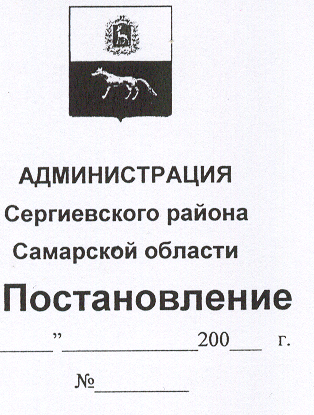 